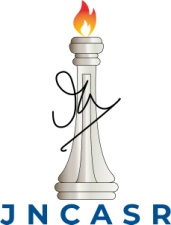 Jawaharlal Nehru Centre for Advanced Scientific Research (JNCASR)(An Autonomous Institute under Dept. of Science & Technology, Govt. of India-Institution Deemed-to-be-University) Jakkur Post, Bengaluru - 560 064, INDIAApplication for Carrying out Project Work Under *Short-term Visiting Faculty Programme - (SVFP) ()                    *Long-Term Visiting Faculty Programme (LVFP) ()*Note: Short-term is for about a week and long-term is for more than a week and up to one semester.Signature of the Applicant: _______________ Submitted through:    						                    Date: ___________	                                        Signature of the Principal/HOD: ________________Name: ____________________Seal: *****************************Applicant Details:Name of the Faculty:Designation:Gender:(Tick √ appropriately)Category:(Tick √ appropriately)Date of Birth (DD/MM/YY): E-mail:Mobile No.:College/Institution presently working:Date of joining the present institutionYears of service at the present institutionAddress of the College/Institution: University Affiliated: Dr./ Prof./Mr./Ms.____________________________________________________________Male / Female / Others GEN / SC/ ST/ OBC(NCL)/EWS/PwD ________________________________________________________________________________________________________________________________________________________________________________________________________________________________________________________________________________________________________Address for correspondence:Education Details:Highest Degree qualified:Name of the Institution:Year of Passing:_______________________________________________________________________________________________________________Publications:      No. of Research Publications in the last ten years _____________________________________(List to be enclosed in a separate sheet)Academic Achievements: (Awards, medals, etc., if any)Academic Achievements: (Awards, medals, etc., if any)Name of the JNCASR Faculty member with whom you wish to carry out research work:Dr./Prof. ______________________________Unit/Dept.: ____________________________Description of the proposed Research Work Description of the proposed Research Work Area (s) of Interest:Duration of the proposed visit:From: ______________ to _____________